2018. Türjei Szent László Óvoda, Egységes Óvoda-bölcsőde Intézményfenntartó TársulásTürjei mini bölcsőde kialakítása, A türjei és a batyki óvoda fejlesztése, az élménygazdag óvodáért, a hátrányos helyzet csökkentéséért		Épül a bölcsőde  …..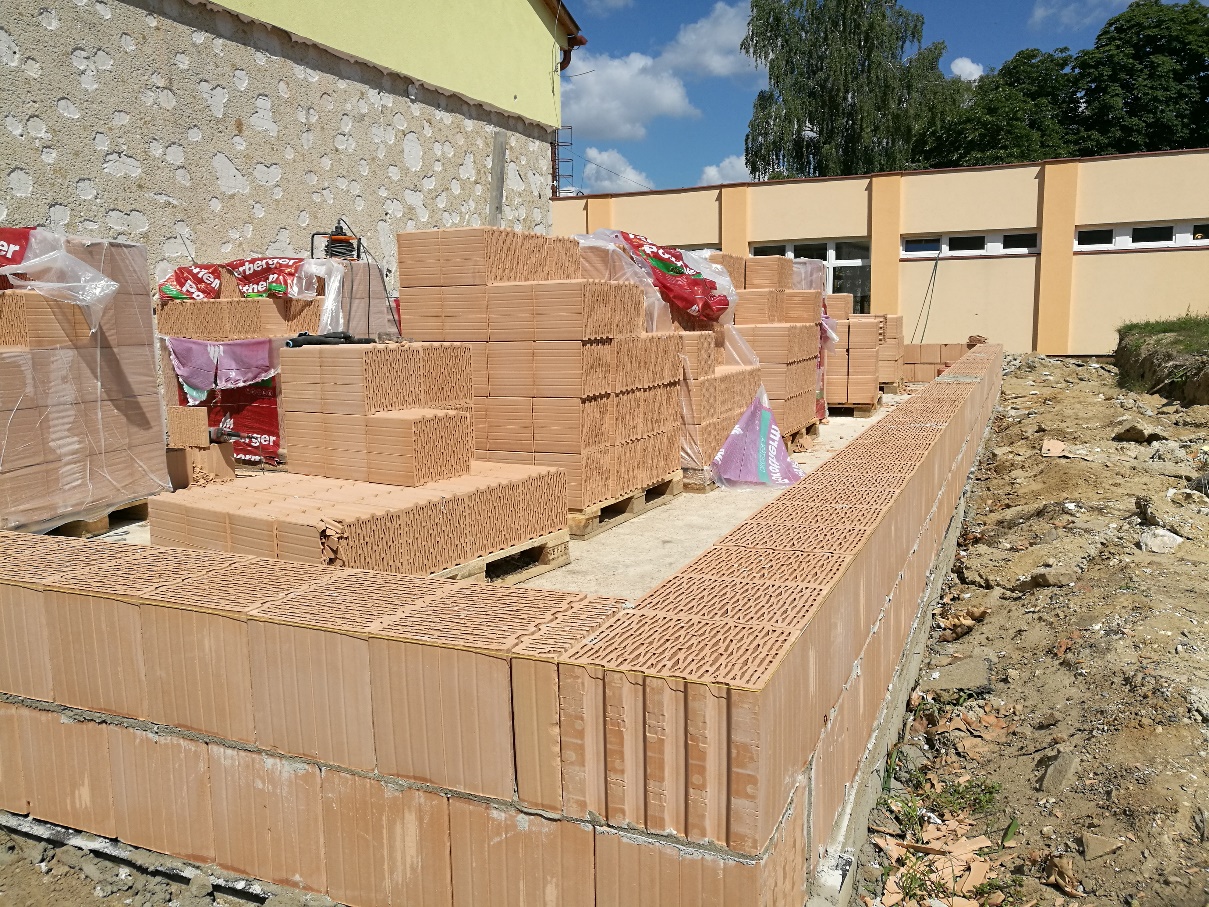 